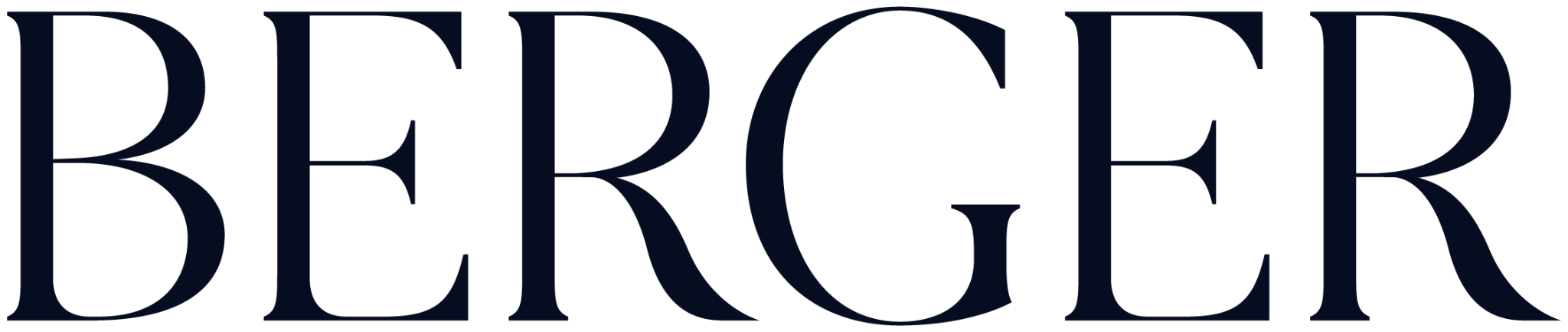 SUMMER MANEste 10 de junio festejamos a los papás, a quienes tienen papá y todo aquél hombre cuyo esfuerzo y compromiso es reflejado en quien cuida, apoya y ama.Junio también marca el inicio oficial del verano, aunque las temperaturas actuales (sin precedentes) nos hacen soñar en las vacaciones.En lugar de querer olvidar el tiempo, con éstas magníficas e innovadoras propuestas de Panerai, IWC, Hublot, Zenith, MB&F y Piaget, que hacen alusión al mar, la arena y el verano, podemos asegurar que tomar el tiempo será una parte esencial de las vacaciones.IWC - Portugieser Yacht Club Cronógrafo Edición “Orlebar Brown”En alianza con la marca de moda británica Orlebar Brown. Cronógrafo automático con caja de acero.MB&F - HM7 AquapodEl motor de la HM7 es automático, con 303 componentes y 72 horas de reserva de marcha. Esférico y tridimensional, todos sus mecanismos giran concéntricos sobre un eje central.PANERAI - Submersible PAM00684Late con calibre P.9010 automático in house. Caja de Goldtech™ de 42 mm con bisel de cerámica giratorio y escala graduada. Sumergible 100 m.BOVET - Miss Audrey Sweet Art YellowLa esfera está hecha con una técnica inédita, azúcar de colores. Las agujas al unirse forman un corazón. Se usa como reloj de pulsera, de bolsillo o colgante.HUBLOT - Big Bang Integral White CeramicMantiene el diseño esqueletado de la esfera y sus 42 mm. Y se presenta en cerámica, incluido el bisel, con insertos de caucho en la corona y pulsadores.PIAGET - Polo ChronographCaja en acero. Esfera con índices luminiscentes. Fondo en zafiro. Movimiento mecánico de cuerda automática in house Piaget 1160P con funciones de cronógrafo y fecha.ZENITH - Defy 21 Ultraviolet Late con calibre cronógrafo El Primero 21 1/100 de alta frecuencia. Caja de titanio mate de 44 mm y correa de caucho violeta y negra con efecto Cordura.Fotografías en alta resolución de la campaña y los relojes que se muestran están disponibles en la Sala de Prensa de nuestro sitio web: www.berger.com.mx#BergerSummer #TheBergerLife #TheBergerMan #BergerTimes          BRILLO DE MUJEREl brillo dorado del sol, la transparencia del agua, la calidez del mar y la naturaleza son la inspiración en BERGER para un verano destellante.La transición de primavera a verano no sólo viene acompañada de calor y vacaciones si no de la oportunidad para lucir exquisitas piezas de joyería hechas por el taller artesanal 100% mexicano de BERGER.Deslumbra con:Collar de diamantes en forma de tréboles rose cut amarillos, diamantes corte pear, corte marquis y redondos, montados en oro amarillo y oro blanco.Aretes  de diamantes en forma de tréboles rose cut amarillos, diamantes corte pear, corte marquis y redondos, montados en oro amarillo y oro blanco.Fotografías en alta resolución de la campaña y los relojes que se muestran están disponibles en la Sala de Prensa de nuestro sitio web: www.berger.com.mx#BergerSummer #TheBergerLife #TheBergerWoman #BergerTimes